Sender’s AddressSender’s Email AddressDate Receiver’s NameReceiver’s Job Title Name of the CollegeAddress of CollegeSubject: Thank You Note for Letter of Recommendation Dear ABC (Name of the Professor),Thank you so much for writing a letter of recommendation to support my application for graduate school. Your encouragement and support mean a lot to me. The letter of recommendation for a respected academic member like you is an advantage for me. Thanks for writing this letter for me by taking out time from your hectic schedule. I am truly grateful and privileged to have a professor and supportive mentor like you.I wish to get selected in this business school. I will surely keep you updated about my application status.Thank you once again for your efforts and recommendation. I am deeply grateful for your efforts.Sincerely,(Signature)Sender’s Full Name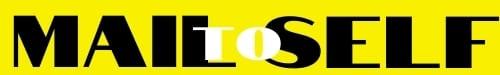 